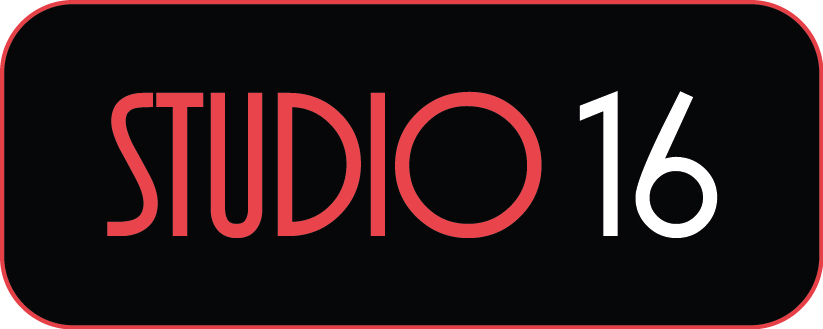 Spring  Term Dates 2018-2019:Monday 7th January 2019 – Saturday 30th March 2019NO CLASSES:Saturday 16th February 2019 – Studio classes onlyHalf Term: Monday 18th February – Sunday 24th February 2019 (inclusive)Dates for the diary:Sunday 20th & 27th January 2019Extension BalletSaturday 16th February 2019NO STUDIO CLASSESMonday 18th – Sunday 24th February (inclusive)Half TermThursday 21st – Sunday 24th February 2019Disney TripSunday 3rd & 17th March 2019Extension BalletSaturday 30th March 2019End of TermSaturday 6th April 2019Studio Classes taking placeSunday 7th April 2019Extension Ballet